INDICAÇÃO Nº 1605/10“Melhorias de iluminação pública na Rua Profeta Jeremias em frente ao número, 715 esquina com a Rua Independência no bairro Residencial Rochelle”.INDICA ao senhor Prefeito Municipal, na forma regimental, determinar ao setor competente que proceda a melhorias da iluminação pública e na Rua Profeta Jeremias em frente ao número, 715 esquina com a Rua Independência, no bairro Residencial Rochelle.Justificativa:Moradores, residentes na Rua Profeta Jeremias, em especial o  do número, 715, pede providências quanto a melhorias de iluminação, pois, em frente sua casa não há nem uma iluminação, sentem receio ao sair de casa a noite por falta de iluminação na rua, o proprietário lembra que paga taxa de iluminação; várias foram as reivindicações feita nesse sentido, porém nem uma providência até agora foi tomada.                     Plenário “Dr. Tancredo Neves”, em 05 de maio de 2010.                                  DUCIMAR DE JESUS CARDOSO“KADU GARÇOM”                                                - Vereador-                                               -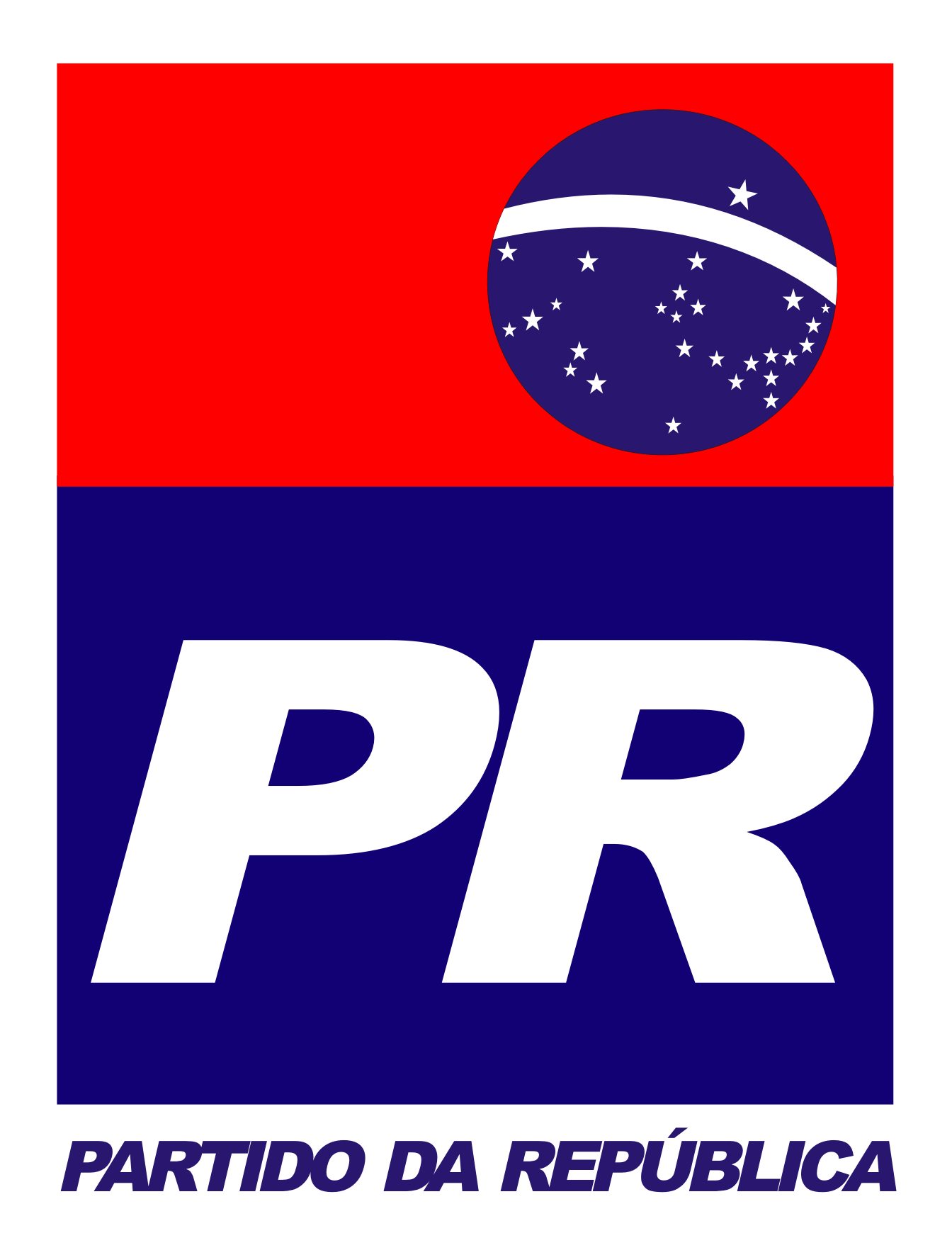 